●●自治会役員様へ地域猫活動実績報告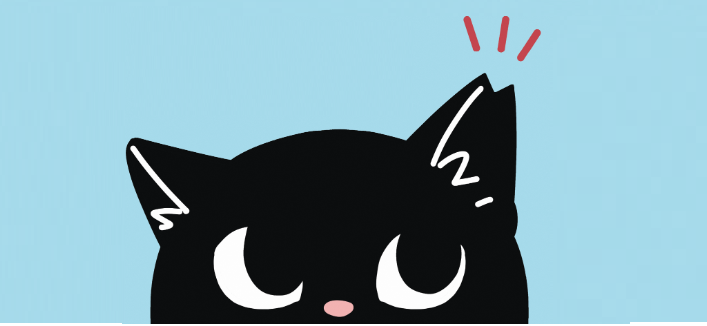 